万源市自然资源局万源市自然资源局关于转发《达州市工程建设项目审批全流程 测绘事项“一单清”服务指南》的通知市级相关部门，各测绘资质单位(测绘分支机构):按照达州市人民政府办公室《关于印发达州市工程建设项目  全周期“多测合一”专项改革实施方案的通知》(达市府办函〔2023〕 34 号)精神，达州市自然资源和规划局牵头制定《达州市自然  资源和规划局关于<印发达州市工程建设项目审批全流程测绘   事项“一单清”服务指南>的通知》(达市自然资规发〔2023)173号),现转发你们，请参照执行。附件：1.达州市人民政府办公室《关于印发达州市工程建 设项目全周期“多测合一”专项改革实施方案的通知》(达市府办函(2023)34 号)2. 《达州市自然资源和规划局关于<印发达州市工 程建设项目审批全流程测绘事项“一单清”服务指南>的通知》(达市自然资规发(2023)173号)万源市自然资源局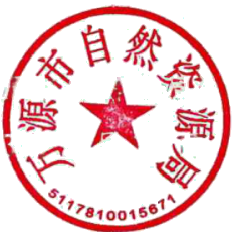 2023年7月20日达州市人民政府办公室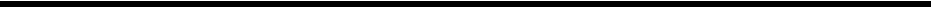 达市府办函〔2023〕34号达州市人民政府办公室关于印发达州市工程建设项目全周期“多测合一 ”专项改革实施方案的通知各县(市、区)人民政府，达州高新区管委会，达州东部经开区管委会，市级有关部门(单位):《达州市工程建设项目全周期“多测合一”专项改革实施方案》已经市政府同意，现印发你们，请认真抓好贯彻执行。达州市人民政府办公室2023年4月11日达州市工程建设项目全周期“多测合一 ” 专项改革实施方案为深入推进“放管服”改革，全面优化营商环境，推进工程建  设项目全过程效率革命，按照《中共达州市委全面深化改革委员  会关于印发<达州市第二批原创性差异化改革工作安排>的通知》(达市委改(2022)6号)精神，结合我市实际，制定本方案。一、工作目标为有效解决业主在项目建设全周期五个阶段测绘工作中多 头跑、多次跑，重复送材料、重复支付费用，标准不统一、成果 不共享，耗时长、成本高等突出问题，按照测绘内容相近或同一 阶段多个测绘业务整合为一原则，研究制定“多测合一”管理办 法、技术规程和信用监管措施，打破业务分割，打通数据堵点， 打破行业垄断，推动项目全周期测绘业务应合尽合，变重复测绘为一套数据用到底，实现一次委托、联合测绘、成果共享。二、 实施范围本方案适用于本市行政区域内需要行政审批的所有新建、改 建、扩建的房屋建筑和城市基础设施等建设项目。特殊工程和交 通、水利、能源等领域重大工程以及属国家、省级审批权限的建设项目除外。本方案中“多测合一”是指工程建设项目全流程、全生命周期中的立项用地规划许可、工程建设许可、施工许可、竣工验收、不动产登记阶段由建设项目业主负责实施的测绘事项。三 、工作内容(一)建立测绘服务机构名录库。按照“非禁即入”原则，市 内持有测绘地理信息主管部门颁发的测绘资质证书且具备工程 测量、界线与不动产测绘专业类别的测绘服务机构，自主入驻四 川省工程建设项目审批管理系统“多测合一”子系统中介超市，进 入本地“多测合一”服务机构名录库，并实行动态管理；测绘服务 机构应在测绘资质等级许可的作业限制范围内从事测绘活动。同 时，为落实自然资源部关于“开放市场，促进公平”等相关要求， 支持具备资质条件的市外测绘单位，通过四川政务服务“一网通 办”平台，完成测绘单位分支机构备案登记后，动态进入本市“多测合一”服务机构名录。(二)统一成果规范标准。为确保各类测绘成果顺利共享互 认，“多测合一”涉及的各类测绘事项成果(含纸质和电子成果) 必须严格执行《四川省工程建设项目“多测合一”技术指南(试行)》。(三)“一单清”提前告知。制定工程建设项目审批全流程测 绘事项“一单清”服务指南，包括测绘事项、对应审批事项、办理 模式、测绘单位、联系地址、联系电话、申请材料、办理时限、收费信息等，提前一次性告知建设单位。(四)“一个平台”服务保障。为规范测绘业务运转，加强对 测绘单位统筹管理，将审批各阶段涉及的测绘事项统一纳入四川省工程建设项目审批管理系统“多测合一”子系统办理。根据各阶段审批要求和测绘特点，本着能合则合、应合尽合原则，将涉及 工程建设项目审批的勘测定界测绘、宗地测绘合并为一个测绘事 项；将房产预测绘、人防面积预测绘、定位测量、正负零检测等 事项进行整合；将竣工规划测量、用地复核测量、房产测量、机 动车停车场(库)测量、绿地测量、人防测量、地下管线测量等 事项进行整合，实行平台受理、联合测绘、分类报告、限时办结、统一出件。具体流程如下：1. 发布委托。工程建设项目业主单位根据测绘项目规模和 要求，通过四川省工程建设项目审批管理系统“多测合一”子系统 中介超市查询本地具备相应资质等级、业务范围和技术能力的测 绘服务机构，自行选择并委托测绘服务机构开展测绘活动，并发布委托公告。2. 项目备案。测绘服务中介机构接受委托并上传测绘合同 和项目备案通知书(备案通知书需在四川省测绘地理信息行政管 理与服务平台 (http://www.cehuifuwu.cn/SC)    测绘项目备案事项 中进行正确填报后获得)完成自动备案，由自然资源规划部门依法审核、监督。3. 测绘作业。测绘服务机构按照合同要求和《四川省工程 建设项目“多测合一”技术指南(试行)》开展“多测合一”项目测 绘作业，测绘成果质量实行“两级检查、 一级验收”制度，测绘服务机构对其提供的成果质量和真实性负责。4. 成果审核。房产测绘(含预测绘)成果由测绘单位作业完成后报房管部门审核；土地勘测定界、权籍调查、放线测量、 规划竣工测量、地籍测绘成果由自然资源规划部门审核；其他需 审核的测绘事项成果报相应主管部门审核。业主或用户对测绘成果质量有异议的，可委托具有资质的第三方检测机构进行检测。5. 成果汇交。测绘服务机构在项目两级检查完成后，提交 项目业主验收。项目业主具备质量验收条件的，可自行开展验收 工作；项目业主不具备质量验收条件的，可委托第三方服务机构 开展验收工作。项目成果验收通过后，项目业主将相关验收资料 上传至四川省工程建设项目审批管理系统“多测合一”子系统，同步汇交至市自然资源规划局。6. 成果推送。市自然资源规划局在国土空间基础信息平台 基础上开发的市工程建设项目“多测合一”功能模块中收到项目 业主单位报送成果后，及时推送至相关部门(单位),供后续各 审批环节共享调用。各部门(单位)完成审批后，将最终审批成果联动汇交和归档至市自然资源规划局测绘成果数据库。(五)建立测绘成果数据库。依托国土空间基础信息平台， 建立工程建设项目测绘成果数据库，统一归集、管理项目审批各 阶段涉及的测绘成果资料，高效支撑项目审批各环节共享调用测 绘成果。同时，完成汇交的测绘成果也可用于辅助更新维护基础地形图和管线图等。(六)测绘成果部门间共享。依托国土空间基础信息平台， 建立测绘成果资料共享机制，通过对现有业务系统升级改造和与相关部门(单位)系统对接，实现部门(单位)之间、前后环节之间数据共享，避免建设单位重复提交材料。(七)建立部门会商机制。对于工程建设项目“多测合一 ” 推进过程中出现的疑难复杂问题，由自然资源规划部门牵头，组  织住房城乡建设、城管执法、人防、公安、政管、数字经济等部门(单位)及时协商处理。四、 责任分工(一)市自然资源规划局牵头制订《达州市工程建设项目“多  测合一”管理暂行办法》  《达州市工程建设项目“多测合一”成果   质量检验和汇交使用实施细则(试行)》《达州市工程建设项目  “多测合一”测绘服务机构信用管理办法(试行)》等制度规范；  牵头负责国土空间基础信息平台升级改造；负责土地勘测定界、  权籍调查、放线测量、规划竣工测量、地籍测绘的业务指导、成  果质量审核等；负责“多测合一”测绘工作的行业管理、成果质量  监督检查等；协调市住房城乡建设局、市政管局做好“多测合一 ”与工程建设项目审批制度改革工作的有效衔接。(二)市住房城乡建设局、市城管执法局、市国动办结合自 身职能职责，配合市自然资源规划局制定相关工作制度、管理规 范、服务指南等；按各自职责分别负责房产测绘(含预测绘)、消防、人防、绿地、管线等测绘成果的审核。(三)市财政局、市数字经济局、市政管局配合市自然资源 规划局做好国土空间基础信息平台升级改造和相关部门(单位)业务系统对接。五、保障措施(一)加强组织领导。工程建设项目全周期“多测合一”专项 改革是一项系统性、复杂性工作，各相关部门(单位)务必高度 重视，结合职责分工进一步明确责任、细化任务，确保“多测合一”专项改革各项工作按时保质完成。(二)强化监督管理。按照“双随机、 一公开”要求开展测绘 行业质量监督检查，加强测绘单位和测绘项目事中事后监管，动 态公开公布检查结果。强化测绘单位和从业人员信用管理，建立完善信用评价机制，着力保障测绘市场健康有序发展。(三)注重宣传引导。充分利用报刊、电视和微信、微博等 载体平台，强化工程建设项目全周期“多测合一”专项改革政策宣 传，及时总结推广改革中的好做法、好经验，为全市工程项目建设营造更好的工作环境。六、 其他事项本方案自印发之日起施行，原有规定与本方案不一致的，以 本方案为准。本方案实施前已签订测绘服务委托合同并开展测绘 工作的建设项目，原则上仍按委托合同和原规定程序办理，并可根据项目实际情况，结合本方案要求灵活处置。附件：达州市工程建设项目全周期“多测合一”专项改革任务清单附件达州市工程建设项目全周期“多测合一”专项改革任务清单—8——9—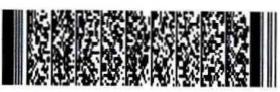 信息公开选项：主动公开—10—达州市自然资源和规划局文件达市自然资规发〔2023〕173号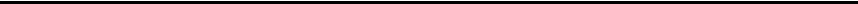 达州市自然资源和规划局关于印发《达州市工程建设项目审批全流程测绘事项“一单清”服务指南》的通知各县(市、区)自然资源局，高新分局、东部经开分局，市级相关部门，各测绘资质单位(测绘分支机构):按照《达州市工程建设项目全周期“多测合一”专项改革实 施方案》(达市府办函〔2023〕34 号)要求，我局牵头制定了《达州市工程建设项目审批全流程测绘事项“一单清”服务指南》,已经相关部门会审，现印发你们。达州市自然资源和观划局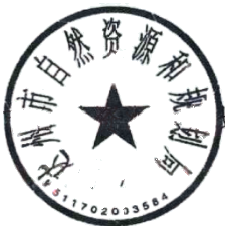 2 0 2 3 年 7 月 4 日达州市工程建设项目审批全流程测绘事项“一单清”服务指南—4—序号改革事项主要内容牵头单位责任单位完成时限备注1建立测绘服务机 构名录库《四川省工程建设项目“多测合一”改革实施办法》发布后，从事“多测合一”业务 的测绘单位按要求自主入驻本地名录库， 名录库实行动态管理市自然资源规划局市住房城乡建设局、市城管执法局、市国动办，各县(市、区) 人民政府、市直园区管委会2023年6月 30日前完成2统一成果规范标 准市自然资源规划局、市住房城乡建设局、市城管执法局、市国动办联合转发修订后的《四川省工程建设项目“多测合一”技术指南》,并在官方网站公布，督促项目业主和作业单位严格执行市自然资源规划 局、市住房城乡建 设局、市城管执法 局、市国动办市发展改革委、市公安局、市交  通运输局、市水务局、市城管执  法局，各县(市、区)人民政府、 市直园区管委会2023年12月 31日前完成3制定工程建设项目审批全流程测绘事项“一单清” 服务指南制定包括测绘事项、对应审批事项、办理模式等内容的工程建设项目审批全流程测绘事项“一单清”服务指南市自然资源规划 局、市政管局市发展改革委、市公安局、市交  通运输局、市水务局、市住房城  乡建设局、市城管执法局、市国  动办，各县(市、区)人民政府、 市直园区管委会2023年6月 30日前完成4“ 一个平台”服务 保障《四川省工程建设项目“多测合一”改革  实施办法》发布后，将“多测合一”纳入四 川省工改系统“多测合一”子系统办理，通 过平台发布测绘委托、项目备案、成果上传、成果汇交、成果推送市自然资源规划 局、市政管局、市 数字经济局市发展改革委、市公安局、市交  通运输局、市水务局、市住房城  乡建设局、市城管执法局、市国  动办，各县(市、区)人民政府、 市直园区管委会2023年12月 31日前完成序号改革事项主要内容牵头单位责任单位完成时限备注5建立测绘成果数 据库按发布后的《四川省工程建设项目“多测合一”数据建库标准》,对接省、市相关部门，建立达州工程建设项目“多测合一 ”成果数据库市自然资源规划 局、市财政局、市 数字经济局市发展改革委、市公安局、市交 通运输局、市水务局、市住房城 乡建设局、市城管执法局、市国 动办，市政管局，各县(市、区) 人民政府、市直园区管委会2023年12月 31日前完成6测绘成果部门共享升级改造国土空间基础信息平台，建立测 绘成果资料共享机制，实现数据共享，避 免建设单位重复提交材料市自然资源规划局、市发展改革委、 市交通运输局、市   水务局、市住房城   乡建设局、市城管   执法局、市国动办市财政局、市数字经济局、市政  管局，各县(市、区)人民政府、 市直园区管委会2023年12月 31日前完成序号审批阶段服务事项名称收费依据及标准办理部门材料名称测绘单位联系方式备注1立项用地规划 许可阶段土地勘测定界《财政部、国家测绘局关于印发<测绘生产成本费用定额>及有关细则的通知》(财建〔2009〕17号 )自然资源规划部门办 理1.申请书2.审批需要提供的其它材料工程建设项目全周期“多测合一”测绘中介服务机构名录库1立项用地规划 许可阶段地形图测量免费自然资源规划部门办 理1.申请书2.审批需要提供的其它材料2建设工程许可房产预测绘《财政部、国家测绘局关于印发<测绘生产成本费用定额>及有关细则的通知》(财建〔2009〕17号 )住建部门办理1.申请表2.申请人身份证明3.规划总平面图4.建设工程规划许可证5.房屋建筑施工图设计文件审查 备案报告6.施工图7.测绘成果报告书及电子文档工程建设项目全周期“多测合一”测给中介服务机构名录库3施工许可阶段放线测量《财政部、国家测绘局关于印发<测绘生产成本费用定额>及有关细则的通知》(财建〔2009〕17号 )自然资源规划部门办 理1.申请书2.施工许可证3.审批需要提供的其它材料工程建设项目全周期“多测合一”测绘中介服务机构名录库3施工许可阶段验线测量《财政部、国家测绘局关于印发<测绘生产成本费用定额>及有关细则的通知》(财建〔2009〕17号 )自然资源规划部门办 理1.申请书2.经检验合格的测绘成果报告 3.审批需要提供的其它材料工程建设项目全周期“多测合一”测绘中介服务机构名录库序号审批阶段服务事项名称收费依据及标准办理部门材料名称测绘单位联系方式备注4竣工验收阶段规划竣工测量《财政部、国家测绘局关于印发<测绘生产成本费用定额>及有关细则的通知》(财建〔2009〕17号 )自然资源规划部门办 理1.申请书2.经检验合格的测绘成果报告 3.审批需要提供的其它材料工程建设项目全周期“多测合一”测绘中介服务机构名录库4竣工验收阶段地籍测绘《财政部、国家测绘局关于印发<测绘生产成本费用定额>及有关细则的通知》(财建〔2009〕17号 )自然资源规划部门办 理1.申请书2.经检验合格的测绘成果报告 3.审批需要提供的其它材料工程建设项目全周期“多测合一”测绘中介服务机构名录库5不动产登记阶 段房产测绘《财政部、国家测绘局关于印发<测绘生产成本费用定额>及有关细则的通知》(财建〔2009〕17号 )住建部门办理1.申请表2.申请人身份证明3.规划总平面图4.建设工程规划许可证5.建设工程竣工规划核实合格证6.竣工图7.测绘成果报告书及电子文档 8.房屋地址(门牌)证明工程建设项目全周期“多测合一”测绘中介服务机构名录库6不动产登记阶 段绿地测量《财政部、国家测绘局关于印发<测绘生产成本费用定额>及有关细则的通知》(财建〔2009〕17号 )住建部门办理1.申请表2.申请人身份证明3.规划总平面图4.竣工图5.测绘成果报告书及电子文档工程建设项目全周期“多测合一”测绘中介服务机构名录库7不动产登记阶 段人防测量《财政部、国家测绘局关于印发<测绘生产成本费用定额>及有关细则的通知》(财建〔2009〕17号 )人防部门办理经评审后合格的房屋面积测绘报 告。工程建设项目全周期“多测合一”测绘中介服务机构名录库抄送：市委改革办。抄送：市委改革办。达州市自然资源和规划局办公室2023年7月5日印发